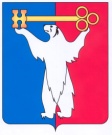 АДМИНИСТРАЦИЯ ГОРОДА НОРИЛЬСКАКРАСНОЯРСКОГО КРАЯПОСТАНОВЛЕНИЕ10.02.2022	г. Норильск	          № 91О внесении изменений в постановление Администрации города Норильска от 04.06.2021 № 254Руководствуясь ст. 78.1 Бюджетного кодекса РФ, Федеральным законом от 06.10.2003 № 131-ФЗ «Об общих принципах организации местного самоуправления в Российской Федерации», Федеральным законом от 12.01.1996 № 7-ФЗ «О некоммерческих организациях», Постановлением Правительства РФ от 18.09.2020 № 1492 «Об общих требованиях к нормативным правовым актам, муниципальным правовым актам, регулирующим предоставление субсидий, в том числе грантов в форме субсидий, юридическим лицам, индивидуальным предпринимателям, а также физическим лицам - производителям товаров, работ, услуг, и о признании утратившими силу некоторых актов Правительства Российской Федерации и отдельных положений некоторых актов Правительства Российской Федерации», Уставом городского округа город Норильск Красноярского края, в целях урегулирования отдельных вопросов,ПОСТАНОВЛЯЮ:1. Внести в Порядок предоставления субсидии некоммерческой организации «Норильский городской Фонд поддержки предпринимательства», утвержденный постановлением Администрации города Норильска от 04.06.2021 № 254 (далее – Порядок), следующие изменения:1.1. В пункте 1.2 Порядка:1.1.1. В абзаце первом слово «мероприятий» заменить словом «мероприятия».1.1.2. Абзацы второй - четвертый исключить.1.2. Пункт 2.6 Порядка дополнить абзацем следующего содержания:«Обязательным условием предоставления субсидий, включаемым в Договор, является согласие Фонда и лиц, являющихся поставщиками (подрядчиками, исполнителями) по договорам (соглашениям), заключенным в целях исполнения обязательств по договору о предоставлении субсидии, на осуществление МКУ «УПРиУ», Контрольно-ревизионным отделом Администрации города Норильска, Контрольно-счетной палатой города Норильска проверок соблюдения Фондом условий, целей и порядка их предоставления.».1.3. В пункте 2.9 Порядка:1.3.1. Абзац второй изложить в следующей редакции:«Показателем, необходимым для достижения результата предоставления субсидии по состоянию на 31 декабря отчетного года, является:».1.3.2. Абзацы третий, четвертый исключить.1.4. В пункте 3.2 Порядка:1.4.1. В абзаце первом слова «отдельно по мероприятиям» заменить словами «по мероприятию».1.4.2. Абзацы второй - четвертый исключить.1.5. Абзац первый пункта 4.1 Порядка изложить в следующей редакции:«4.1. МКУ «УПРиУ», Контрольно-ревизионный отдел Администрации города Норильска, Контрольно-счетная палата города Норильска осуществляют проверку в отношении Фонда, поставщиков (подрядчиков, исполнителей) по договорам (соглашениям), заключенным с Фондом, на предмет соблюдения ими условий, целей и порядка предоставления субсидии, в том числе в части достижения результатов её предоставления, а также вправе запрашивать у Фонда, поставщиков (подрядчиков, исполнителей) по договорам (соглашениям), заключенным с Фондом, соответствующие документы для документального и фактического анализа операций, связанных с использованием субсидии.».2. Опубликовать настоящее постановление в газете «Заполярная правда» и разместить его на официальном сайте муниципального образования город Норильск.3. Настоящее постановление вступает в силу со дня издания и распространяет свое действие на правоотношения, возникшие с 01.01.2022.Глава города Норильска																	    Д.В. Карасев